Мониторинг объекта (ОН –Малахова О.А.) 19.06. 2024Ремонт автомобильной дороги местного значения на территории Анучинского МО (дорога с. Гражданка - с. Чернышевка)(источники финансирования - к/б и м/б)Подрядчик ИП Казарян. Сроки выполнения работ: 01.05.--31.07.2024Количество техники 4 ед., рабочих - 3 чел.Подрядчик ведет подготовительные работы, выполнено от общего объёма 25-50% работ. Работает спецтехника.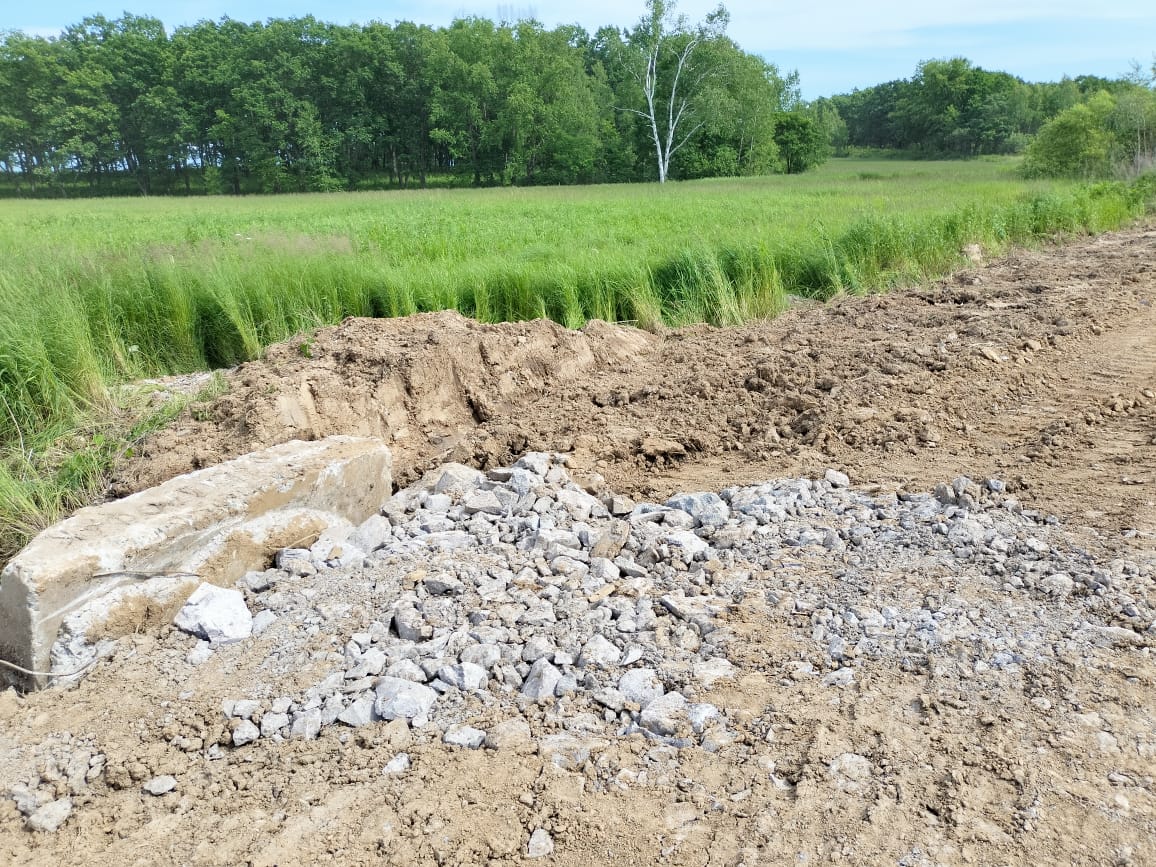 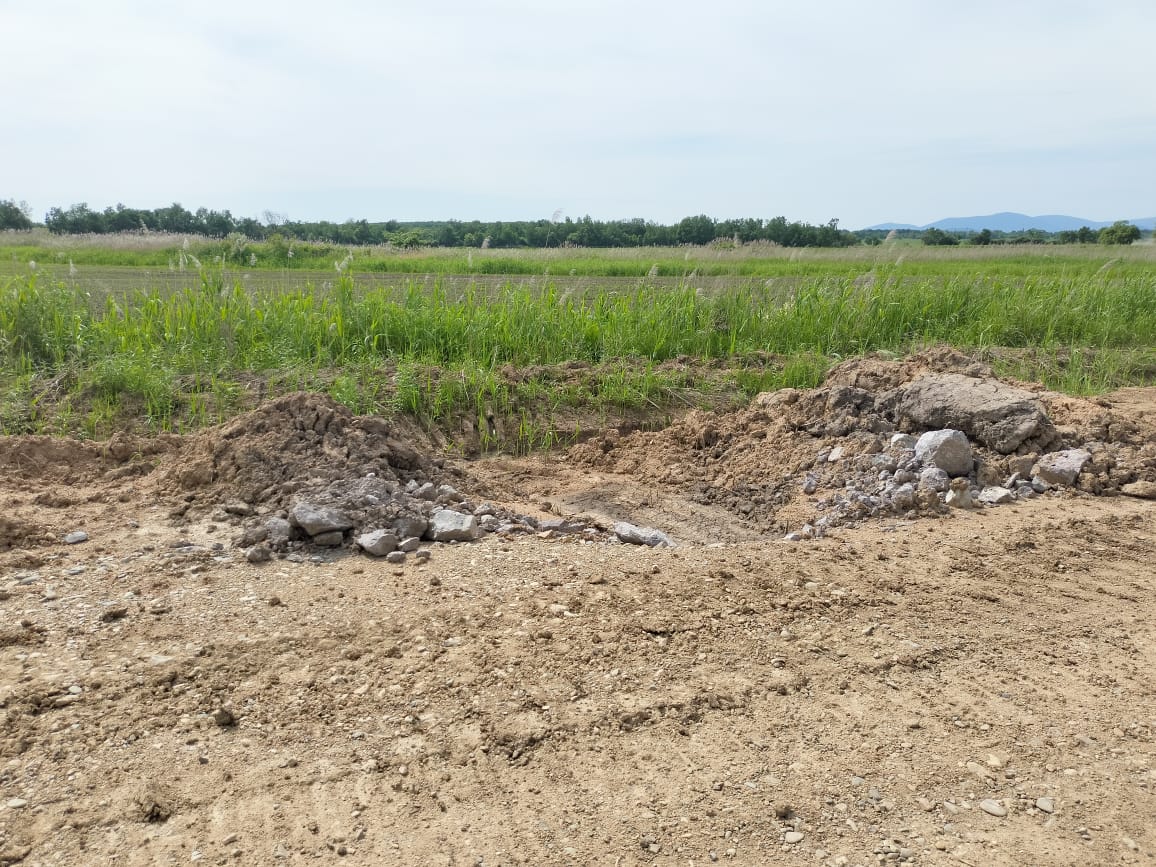 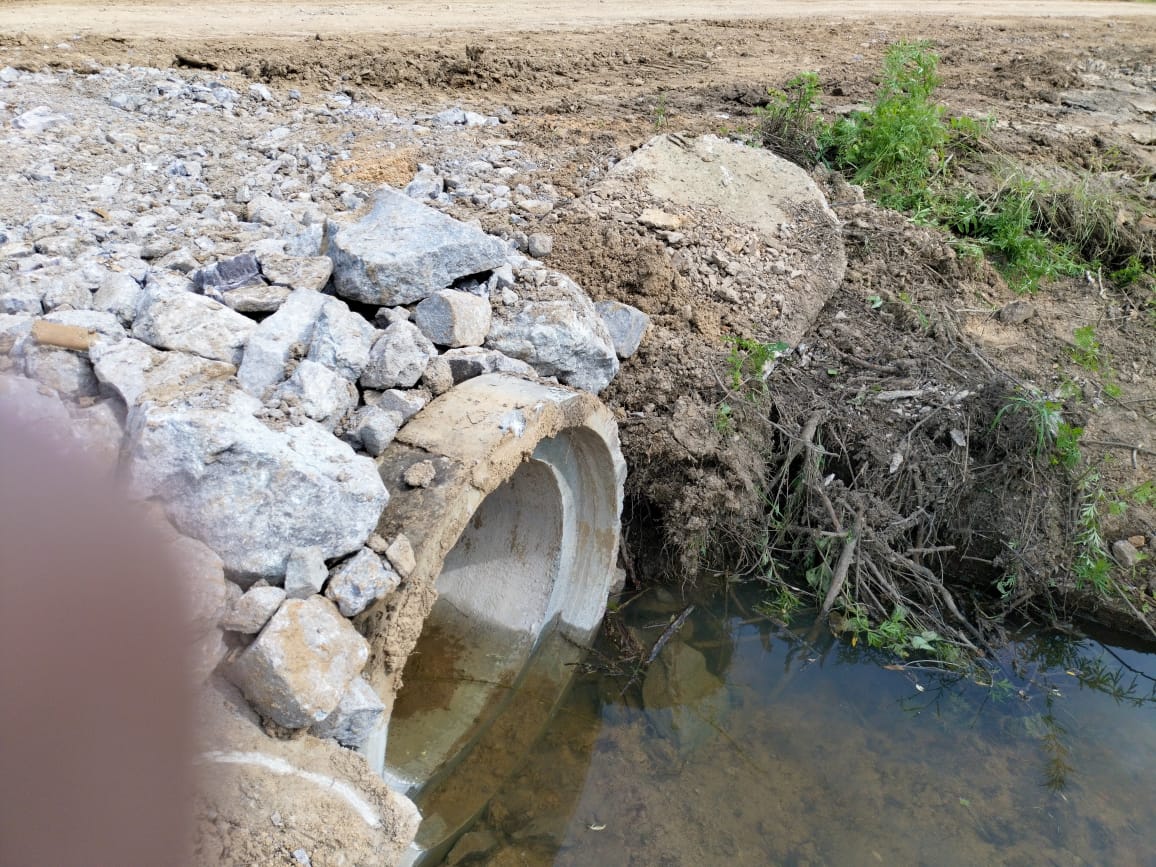 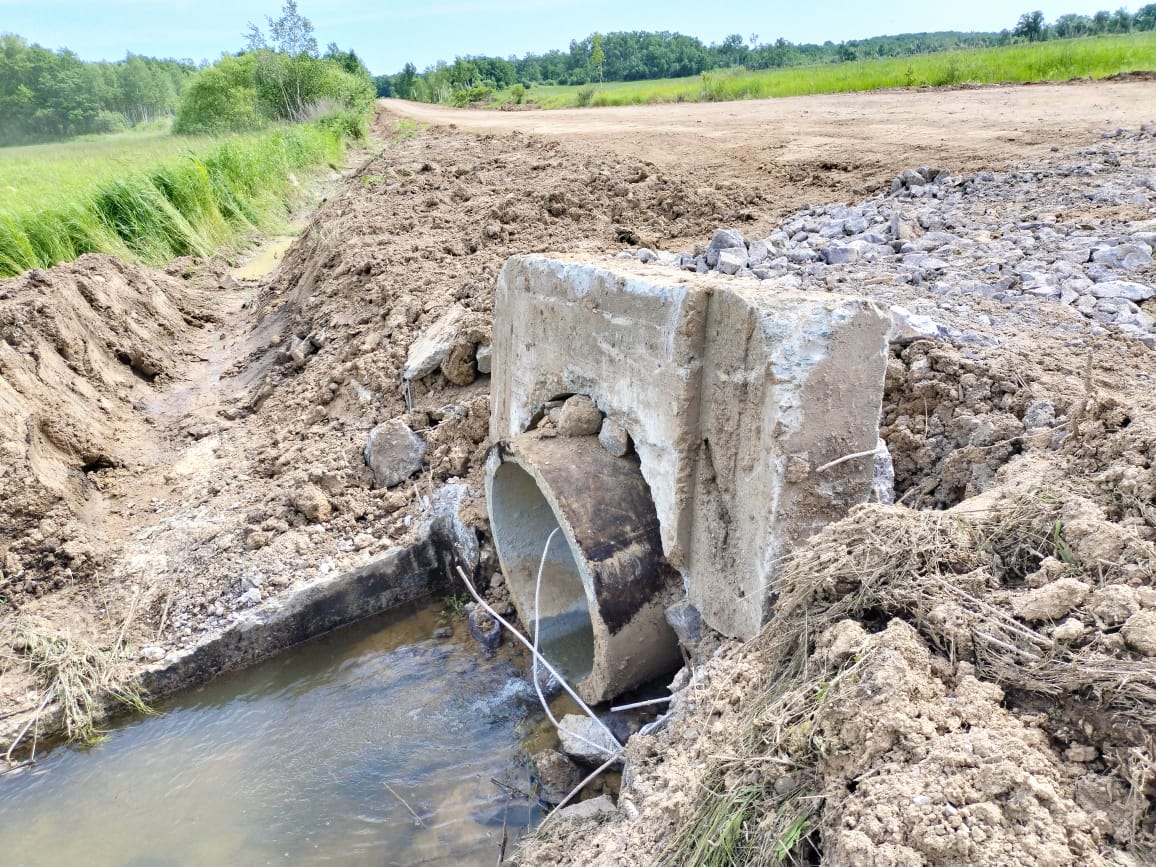 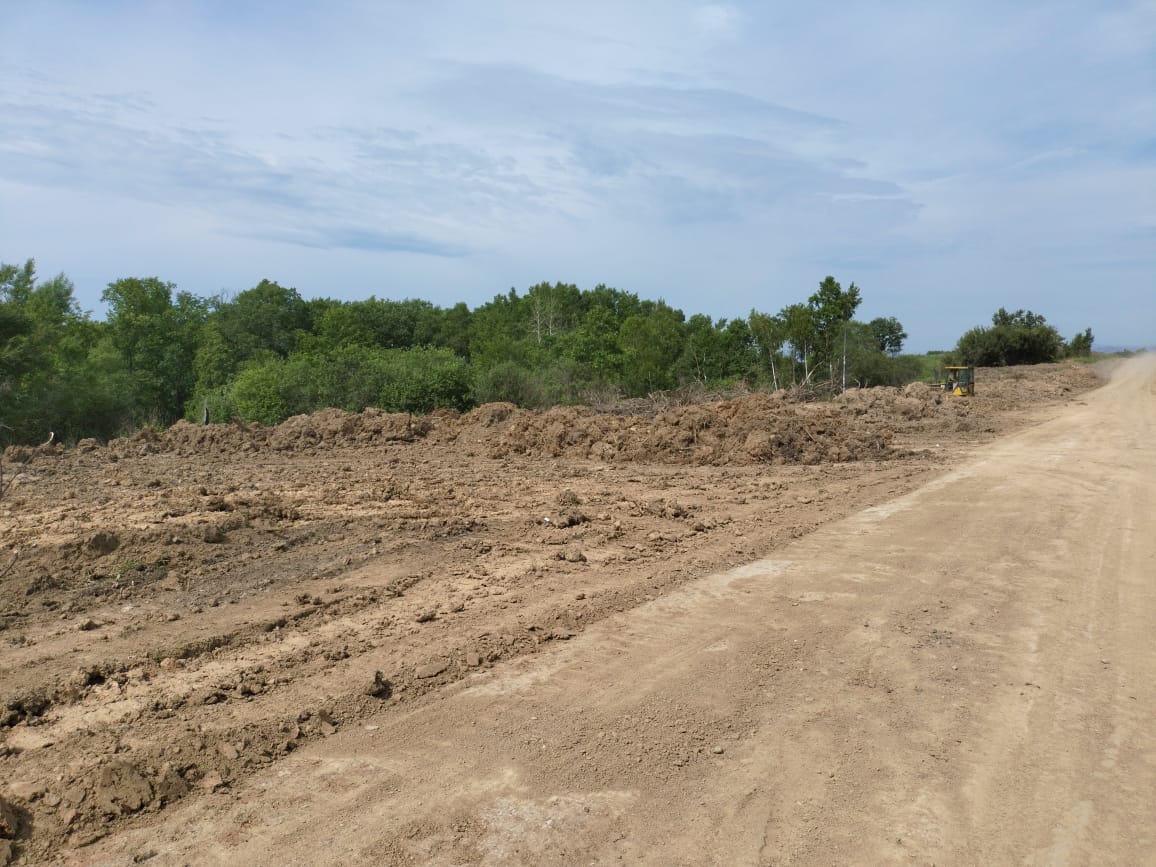 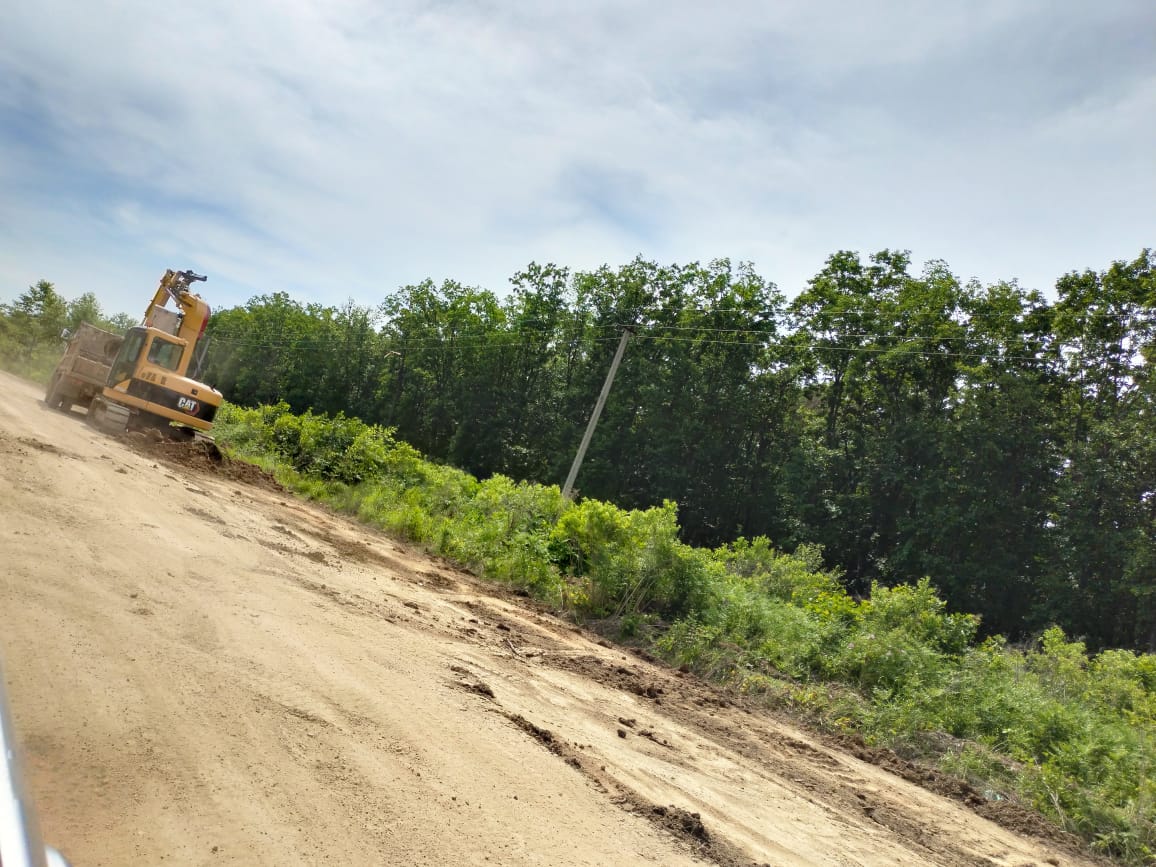 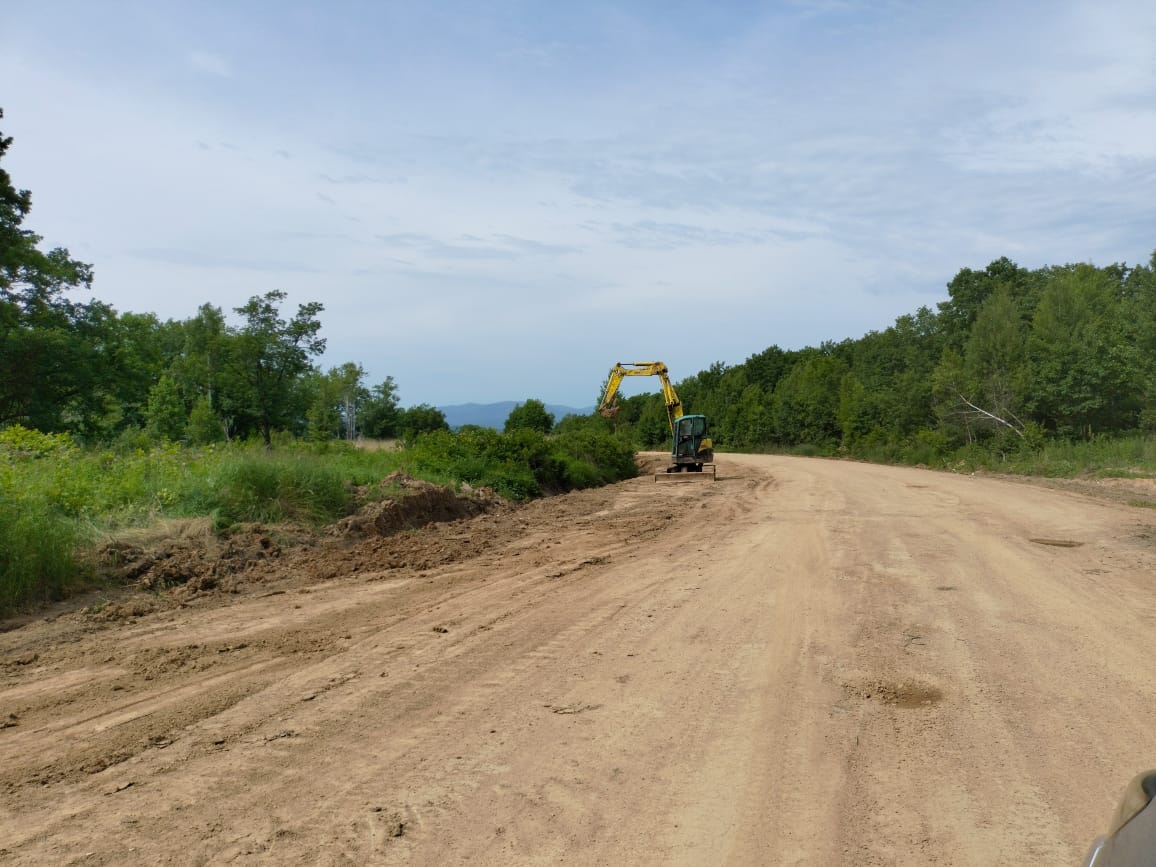 